06-077 УАЗ–452В 4-дверный микроавтобус с партикаблем для различных служб милиции на базе УАЗ-452 4х4, мест ?, полный вес до 2.69 тн, УМЗ-451М 75 лс, 95 км/час, предприятия МВД СССР, 1968-85 г. в.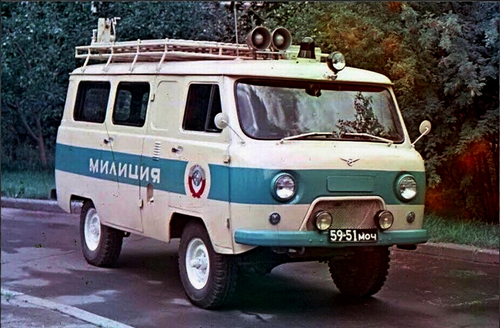 УАЗ-452 для различных служб милиции производились на специализированных ремонтных предприятиях МВД СССР, в том числе и предприятиях Управления исполнения наказаний, УИН. Нередко городские и районные ОВД пополняли свои автопарки за счет местных властей и предприятий, находящихся на территории их ответственности. Думаю, что именно этим и можно объяснить отсутствие какой-либо системной информации об этих, и не только, милицейских автомобилях.  Устройство кузова, планировка салона, его оборудование и комплектация автомобиля соответствовали его целевому назначению. Милицейские УАЗ-452 использовались:- для патрулирования сотрудниками патрульно-постовой службы (ППС) вверенных им территорий, УАЗ-452 АП с кормовым отсеком для задержанных;- для выезда оперативных групп дежурных частей и следственных бригад на места происшествий, УАЗ-452 АДЧ (автомобиль дежурной части);- для сотрудников ДПС ГАИ, УАЗ-452 АП-ГАИ (автомобиль патрульный ГАИ);- как передвижные лаборатории, в том числе судебно-медицинские и криминалистические;- для перевозки задержанных или заключенных;- для доставки нетрезвых граждан в медицинские вытрезвители;- для работы участковых милиционеров в сельской местности.  Отдельно стоит отметить спецавтомобиль АДТП-01-452 со встроенной мачтой для освещения мест ДТП, также существовала версия этого автомобиля с мачтой на прицепе. Автомашина оснащалась генератором переменного тока, катушкой с кабелем и осветительными приборами.Производство десятиместного микроавтобуса УАЗ-452В освоили в 1968 году. Машину сделали более технологичной, уйдя от прямого родства с армейским джипом: изогнутая сварная рама поменялась на оригинальную прямую, сделанную из швеллерного профиля, рычажные амортизаторы уступили место телескопическим, а силовой агрегат был позаимствован у ГАЗ-21 «Волга» - верхнеклапанный 2.5-литровый 70-сильный двигатель был сопряжен с 4-ступенчатой коробкой передач. Кроме того, оптимизировалась сама компоновка силового агрегата и рулевого управления. Вместе с этим машина получила оформление передней части кабины в том виде, в котором мы знаем этот автомобиль сейчас. В 1985-89 годах семейство вездеходов подверглось обновлению: мощность двигателя подняли до 90 л.с., поставили двухконтурный привод тормозов с вакуумным усилителем и модернизированные мосты с другими передаточными числами. Поменялись и обозначения версий: бортовой грузовик стал называться УАЗ-3303, фургон - УАЗ-3741, микроавтобус - УАЗ-2206, а санитарный автомобиль - УАЗ-3962. В 1997 автомобиль получил новый мотор - УМЗ-4218 объемом 2.9 литра и мощностью 98 л.с. В 2008 году этот мотор совместно с фирмой Bosch, с которой УАЗ сотрудничал в области электронного впрыска топлива, модернизировали, он стал называться УМЗ-4213 (2,9 л, 99 л.с.) и отвечал нормам «Евро-3». А в марте 2011 года его довели до «Евро-4», помимо этого снабдив автомобиль ремнями безопасности того же стандарта («Евро-4»), системой ABS и гидроусилителем руля. Техническая характеристика УАЗ-452ВЧисло мест:9Максимальная скорость95 км/часРасход топлива при скорости 30-50 км/ч13 л/100 кмЭлектрооборудование12 VАккумуляторная батарея6СТ-60ГенераторГ-12ДРеле-регуляторРР-24-Г2СтартерСТ-230-Б2Прерыватель-распределительР-119Свечи зажиганияА11Размер шин8,40-15Вес автомобиля в снаряженном состоянии:Вес автомобиля в снаряженном состоянии:снаряженная1870 кгполная, в том числе:2690 кгна переднюю ось1310 кгна заднюю ось1380 кгДорожные просветы:Дорожные просветы:под передней осью220 ммпод задней осью220 ммНаименьший радиус поворота:Наименьший радиус поворота:по колее переднего наружного колеса6 мвнешний-по наиболее выступающей части6,8 мПодвеска передняя: зависимая, на двух продольных полуэллиптических рессорах, амортизаторы гидравлические телескопическиеПодвеска передняя: зависимая, на двух продольных полуэллиптических рессорах, амортизаторы гидравлические телескопическиеПодвеска задняя: зависимая, на двух продольных полуэллиптических рессорах, амортизаторы гидравлические телескопическиеПодвеска задняя: зависимая, на двух продольных полуэллиптических рессорах, амортизаторы гидравлические телескопическиеРулевой механизм: глобоидальный червяк с 2-гребневым роликом передаточное число 20,3      Рулевой механизм: глобоидальный червяк с 2-гребневым роликом передаточное число 20,3      Тормоза: рабочий - барабанный, привод гидравлический стояночный — барабанный, на трансмиссию с механическим приводомТормоза: рабочий - барабанный, привод гидравлический стояночный — барабанный, на трансмиссию с механическим приводомСцепление: однодисковое, сухоеСцепление: однодисковое, сухоеДвигательДвигательУМЗ-451, карбюраторный, 4-тактный, 4-цилиндровый, рядныйУМЗ-451, карбюраторный, 4-тактный, 4-цилиндровый, рядныйДиаметр цилиндра92ммХод поршня92ммЛитраж двигателя2445 см3Степень сжатия6,7Порядок работы цилиндров двигателя1-2-4-3Карбюратор: К-129ВКарбюратор: К-129ВМаксимальная мощность: 72 л. с. при 4000 об/минМаксимальная мощность: 72 л. с. при 4000 об/минМаксимальный крутящий момент: 17 кгс. м при 2000 об/минМаксимальный крутящий момент: 17 кгс. м при 2000 об/мин